§11.  Information of dependents1.  Confidentiality; exceptions.  Any personally identifying information obtained by the State under this Title concerning a dependent of a member of the United States Armed Forces or state military forces who is deployed out of state is confidential and may not be disclosed except:A.  By written consent of the subject of the information or, if the subject of the information is less than 18 years of age, a parent or guardian of the subject;  [PL 2015, c. 295, §2 (NEW).]B.  By court order;  [PL 2015, c. 295, §2 (NEW).]C.  For criminal justice purposes; or  [PL 2015, c. 295, §2 (NEW).]D.  For official purposes of the department or the United States Department of Veterans Affairs.  [PL 2015, c. 295, §2 (NEW).][PL 2015, c. 295, §2 (NEW).]2.  Dependent.  For the purposes of this section, "dependent" has the same meaning as in 10 United States Code, Section 1072.[PL 2015, c. 295, §2 (NEW).]SECTION HISTORYPL 2015, c. 295, §2 (NEW). The State of Maine claims a copyright in its codified statutes. If you intend to republish this material, we require that you include the following disclaimer in your publication:All copyrights and other rights to statutory text are reserved by the State of Maine. The text included in this publication reflects changes made through the First Regular and First Special Session of the 131st Maine Legislature and is current through November 1. 2023
                    . The text is subject to change without notice. It is a version that has not been officially certified by the Secretary of State. Refer to the Maine Revised Statutes Annotated and supplements for certified text.
                The Office of the Revisor of Statutes also requests that you send us one copy of any statutory publication you may produce. Our goal is not to restrict publishing activity, but to keep track of who is publishing what, to identify any needless duplication and to preserve the State's copyright rights.PLEASE NOTE: The Revisor's Office cannot perform research for or provide legal advice or interpretation of Maine law to the public. If you need legal assistance, please contact a qualified attorney.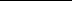 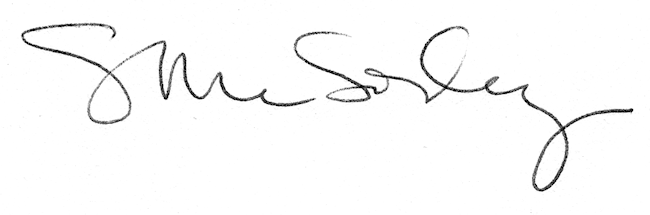 